Unit 8 Lesson 6: Compare Story ProblemsWU Which One Doesn’t Belong: Equations (Warm up)Student Task StatementWhich one doesn’t belong?1 The School CarnivalStudent Task StatementSolve each problem.
Show your thinking using drawings, numbers, or words.Lin has 7 tickets for rides.
Mai has 12 tickets.
How many more tickets does Mai have than Lin?The cotton candy booth sold 17 bags of blue cotton candy.
They sold 7 bags of pink cotton candy.
How many more bags of blue candy did they sell than pink candy?Tyler is picking out a prize.
There are 13 toys and 9 stuffed animals.
How many fewer stuffed animals are there than toys?The ferris wheel can hold 20 people.
The swings can hold 14 people.
How many fewer people can the swings hold than the ferris wheel?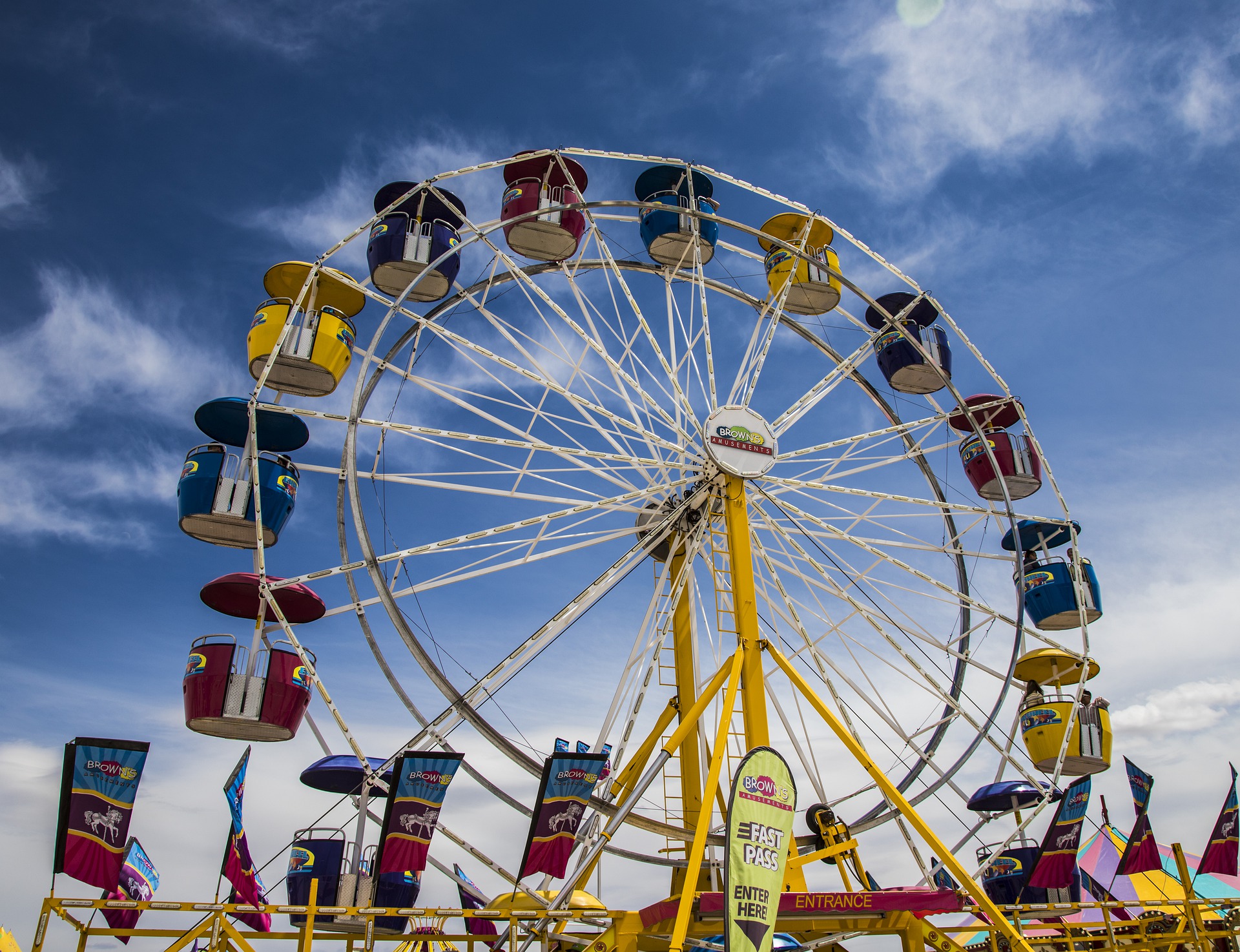 2 How Many Rides?Student Task StatementWrite and answer 2 questions using the information.
Use the picture for the first one if it is helpful.Diego went on 7 rides.
Priya went on 11 rides.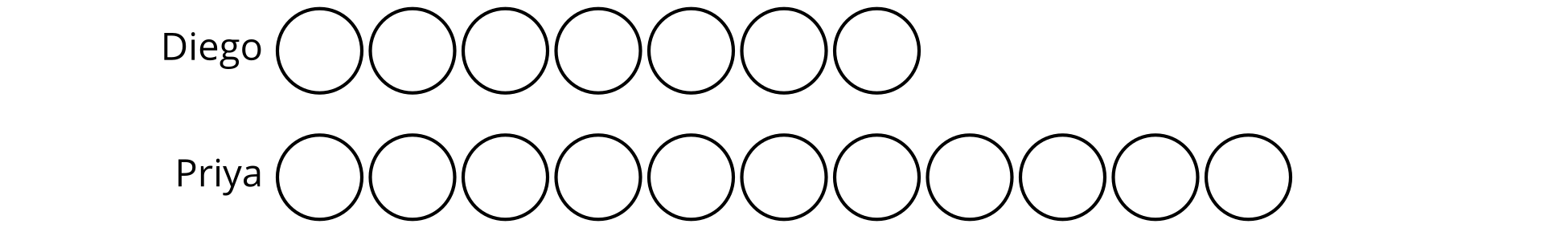 Jada went on 3 rides.
Kiran went on 6 rides.
Noah went on 9 rides.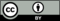 © CC BY 2021 Illustrative Mathematics®